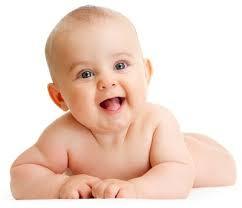 infancy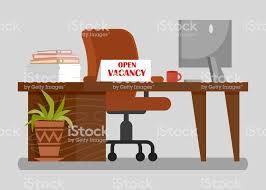 vacancy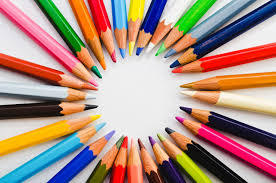 vibrancy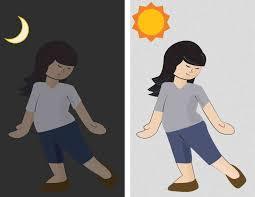 constancy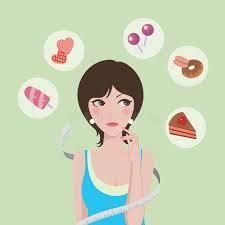 hesitancy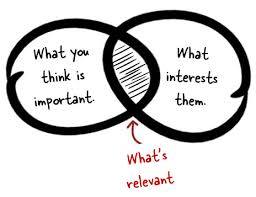 relevancy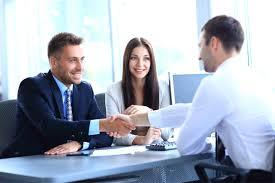 consultancy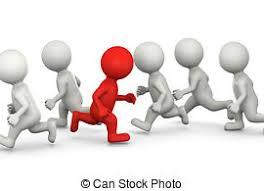 discrepancy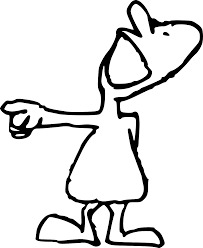 flippancy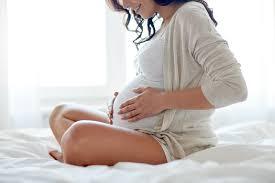 pregnancy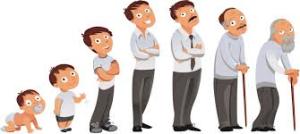 expectancy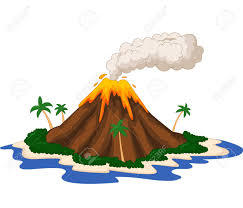 dormancy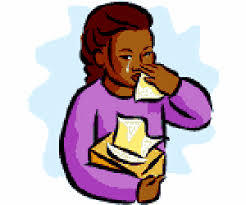 poignancy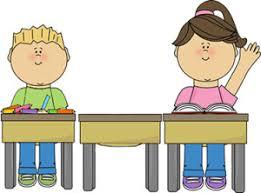 truancy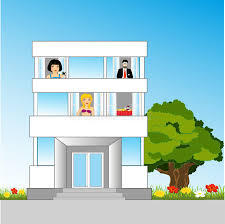 occupancy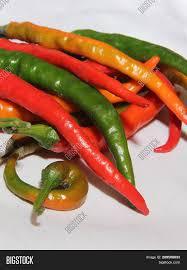 piquancy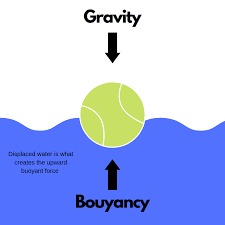 buoyancy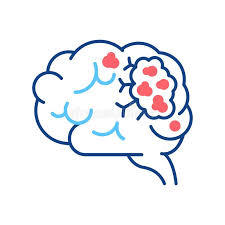 malignancy